Name calling is an age old device used to discredit enemies. Politicians are adept at finding labels with which to discredit their opponents. Sometimes the labels stick and often have the effect of destroying good people. In today’s gospel, Jesus is subjected to the worst of all imaginable taunts or labels: he is said to be possessed by Beelzebub, the prince of demons. The story belongs within a trajectory of growing hostility towards him from the authorities. Mark has presented Jesus as the Christ or Messiah, as God’s Son who is authorised to usher in God’s empire of reconciliation and peace. Jesus is the “stronger one” (1:7) who will destroy the powers of evil. He invites others to join him in his mission of healing, of proclaiming God’s reign and of driving out demons. Those on the edge of Palestinian society flock to him for healing. The religious authorities, on the other hand, find themselves challenged, even threatened, by Jesus’ growing popularity and his perceived challenge to their strict interpretation of aspects of the Mosaic Law. Such practices as dining with those considered to be “sinners” and permitting his hungry disciples to pluck grain on the Sabbath, for instance, are met with hostile responses from the religious authorities. For Jesus, always the faithful Jew, the Law was established for humans, not humans for the Law and he is not afraid to say so. Early in his ministry, opposition has built to a point that traditional enemies, the Pharisees and the Herodians, join forces to find a way of destroying him. The surprise is that members of Jesus’ biological family now get involved in the attempts to put a halt to his mission, even if their motives differ from those of the Jerusalem “scribes” who bring the charge of demon-possession. One factor to consider is that the family’s honour is at stake. Another factor is the family’s concern that Jesus and his disciples were failing to take care of themselves. The demands were such that “they could not even eat”.  Even if well-motivated, they want “to seize him” because they consider him to be “out of his mind”. Jesus’ biological family thus falls into the trap of taking responsibility for him instead of supporting him to pursue his dream. Mark often places a story within a story. In this instance, the story within is the challenge from the scribes and of Jesus’ powerful counter-challenge. The outer frame consists of the efforts of Jesus’ biological family to save their honour by saving him from a crazy lifestyle and by his redefining of his “family” as those “who do the will of God”. This complex story invites us to refrain from labelling those who threaten our status or authority.                  			             An excerpt by Sr. Veronica Lawson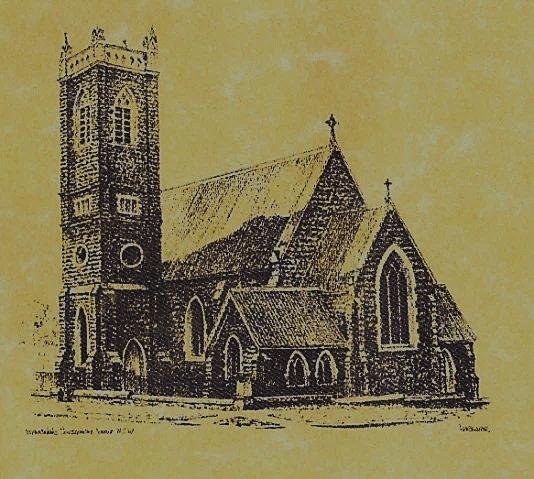 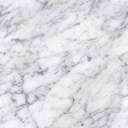 Feast DayWishing all our wonderful dads a Happy In m                                 FEAST  DAYS  11th June: Saint Barnabas   13th  June: Saint Anthony of PaduaThe Welfare of the family is decisive for the future of the world and that of the Church.                      (Pope Francis Amoris Laetitia – The Joy of Love)            ~PARISH NEWS ~                                       CHURCH CARE  we are in urgent need of 2 or more volunteers to assist in the cleaning of the church, you will only be required every 8 weeks, if you can help please contact Anna at the presbytery.					                  FINANCE COMMITTEE REPORT  Mark Hogan will present a brief  update of Parish Finances after this weekends Masses, please take a flyer from the back of the church for full report details.				             BAPTISMS  we are happy to welcome into our community this weekend  Cord Braxton Day  son of Shane and Crystal  and Emma Clare Margaret Morgan daughter of David and Molly.  We pray for all baptism families.                            CATHOLIC VOICE    your June edition is ready for pick up.                     	              WORKING WITH CHILDREN CHECK    all Acolytes and Special Ministers will be required to obtain a volunteer certificate.     If you have one please bring it into the presbytery.                                                         			    SPECIAL THANKS  this weekend to our faithful reader Kathy Shanahan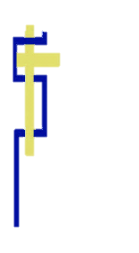 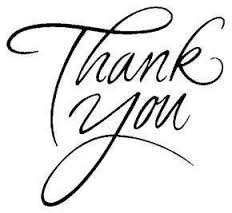 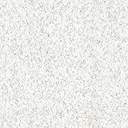                ~ GOSPEL REFLECTION ~T  THIS WEEK     Saturday & Sunday  9th & 10th June    T  THIS WEEK     Saturday & Sunday  9th & 10th June    T  THIS WEEK     Saturday & Sunday  9th & 10th June    T  THIS WEEK     Saturday & Sunday  9th & 10th June    MinistrySaturday Vigil 6pm              Sunday 10am              Sunday 10amAcolyte               Anne Huebner                Sue Bulger                Sue BulgerReader             Kathy Shanahan              Pat Spannagle              Pat Spannagle  Commentator                 Lana Turner              Howard Young                 Howard Young     Children’s Liturgy                     ----------        Herrin Henderson        Herrin HendersonMusicians                Anna Quinn         Patricia & Monica        Patricia & MonicaAltar Servers               New serversXavier Henderson & Riley Hotham     Xavier Henderson & Riley Hotham     Church Care________________________LINEN                      Jo LittleGroup 5:  Sandra, Maria & Margaret DeanGroup 5:  Sandra, Maria & Margaret DeanGroup 5:  Sandra, Maria & Margaret DeanNEXT WEEK    Saturday & Sunday  16th & 17th June   NEXT WEEK    Saturday & Sunday  16th & 17th June   NEXT WEEK    Saturday & Sunday  16th & 17th June   NEXT WEEK    Saturday & Sunday  16th & 17th June   MinistryVigil 6pmVigil 6pm10amAcolyte               Barry Madigan               Barry Madigan            Dave SheddenReader                   Liz Boxall                   Liz Boxall            Kirsty BeavanCommentator              Patricia Wilks              Patricia Wilks            Cathy PurcellChildren’s Liturgy                    ----------                    ----------            Caitlin LarterMusicians          Patricia & Monica          Patricia & Monica             Anna QuinnAltar Servers     Gabbi & Maggi Dalisay     Gabbi & Maggi DalisayChloe Turnbull & Lily WebbChurch Care  --------------------------------------  --------------------------------------  --------------------------------------